Obec - Obecný úrad Malý Lapáš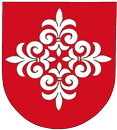 Hlavná ulica 87/4951 04 Malý LapášNávrh na povolenie zmeny v užívaní stavby§ 85 ods. 1 zákona č. 50/1976 Zb. o územnom plánovaní a stavebnom poriadku v znení neskorších predpisov(stavebný zákon)Stavebník (navrhovateľ: .....................................................................................................................,bytom (sídlom*)..................................................................................................................................,     podľa § 85 ods. 1 stavebného zákona žiadam o povolenie zmeny v užívaní stavby (časti stavby):............................................................................................................................. (označenie stavby),v obci: ................................................................, na ulici:....................................................................na pozemku parcelné č. .........................................., katastrálne územie : Malý Lapáš.K stavbe mám vlastníctve právo na základe listu vlastníctva č. :........................................., resp. iné právo (spoluvlastnícke, nájomnú zmluvu*).........................................................................................Podľa kolaudačného rozhodnutia (príp. stavebného povolenia) vydaného (uviesť stavebný úrad, ktorý povolenie vydal): ........................................................................................................................ pod číslom:...................................dňa: ............................. je stavba užívaná ako:............................................................................................................................................ (doterajší spôsob užívania).Zmena spôsobu  užívania spočíva v zmene na .................................................................................,z dôvodu: ..................................................................................................................... (uviesť dôvod)Ide o stavbu (opis stavby, jej vybavenie, charakteristika):................................................................... .......................................................................................................................................................................................................................................................................................................................................................................................................................................................................................Je umiestnená ................... ..........v osídlení, ktorý má charakter ...................................................... (uviesť napr. je súčasťou vidieckeho osídlenia).Prehlasujem, že zmeny stavby (nadstavba, prístavba, stavebná úprava), vyžadujúce stavebné povolenie nebudú uskutočnené.Zoznam účastníkov konania, ktorí sú navrhovateľovi známi (vlastník stavby, ak nie je stavebníkom, vlastník pozemku, na ktorom je stavba postavená):...................................................................................................................................................................................................................................................................................................................................................................................................................................................................................................................................................................................................................................................................................                                                                                                               podpis navrhovateľaPrílohy : (Podľa § 21 ods. 2 vyhlášky č. 453/2000 Z.z.)dokumentácia s vyznačením pôvodného a navrhovaného spôsobu užívania jednotlivých priestorov stavbydoklad preukazujúci vlastnícke, alebo iné právo k stavbe (alebo jej časti) + súhlas vlastníka stavby s navrhovanou zmenou v spôsobe jej užívania, ak navrhovateľ nie je vlastníkom stavbydoklady o rokovaní s účastníkmi konania, ak sa konali pred podaním žiadosti rozhodnutia, stanoviská, vyjadrenia a pod. dotknutých orgánov:Regionálny úrad verejného zdravotníctva, Štefánikova tr. 58, NitraOkresné riaditeľstvo hasičského a záchranného zboru, Dolnočermánska 64, Nitra  správny poplatok 30,00 € (ak nie je spojená so zmenou stavby) - uhradiť do pokladne obce(zmena od 01.01.2013) 